The Dressage Foundation’s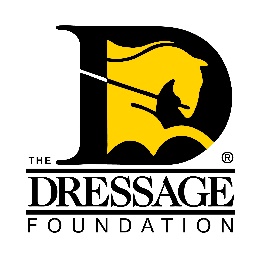 Veronica Holt Dressage Technical Delegate Fund Grant ApplicationYou can use this form to gather and save your answers, but the online application found on our website must be completed and received by TDF’s office on or before the due date for your application to be considered.  Please contact us at (402) 434-8585 or info@dressagefoundation.org if you have questions.  Contact Information:Name:  Street address:   City:							State, Zip:Phone:	
Email: 	Are you a U.S. Citizen or Permanent Resident?Professional Information:Please choose one of the following: 
     __ I have been accepted into the 'r' (Recorded) Program by USEF.
     __ I have been approved by the USEF Licensed Official Committee to gain promotion from 'r'    (Recorded) to 'R' (Registered).If applicable, how many years have you been a licensed USEF Dressage Technical Delegate?If applicable, how many competitions have you officiated as an ‘r’ or ‘R’ Technical Delegate?In two pages or less (appx 1,000 words or less), tell us why you would like to pursue an ‘r’ or ‘R’ license, as well as a roadmap of your plan to accomplish your goal.  Include your involvement with USDF, your understanding of what makes a good Dressage Technical Delegate, as well as an explanation of your Dressage Technical Delegate philosophy.Technical Delegate Program Information:Provide a list of shows, with dates and locations, at which you are interested in apprenticing to meet the ‘r’ or ‘R’ requirements.  (Keep in mind that the selection committee would like to see a candidate apprentice at competitions outside his/her competition area, to give the applicant a broader perspective.)When do you hope to have completed the requirements for your ‘r’ or ‘R’ designation?Financial Planning Information:Provide a detailed budget for attending the competitions or training.Reference Letters:Provide three (3) reference letters – from Licensed Officials or competition management with whom you have officiated within the past three years.Signature:Download and sign where indicated on the Signature Page. COMPLETE THE ONLINE APPLICATION FORM AT WWW.DRESSAGEFOUNDATION.ORG ON OR BEFORE THE DUE DATE TO BE CONSIDERED.